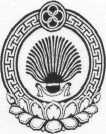 ХАЛЬМГ ТАҢҺЧИН                       ҮЛДЧН СЕЛӘНӘ МУНИЦИПАЛЬН БҮРДӘЦИН            АДМИНИСТРАЦАДМИНИСТРАЦИЯ  УЛЬДЮЧИНСКОГО СЕЛЬСКОГО МУНИЦИПАЛЬНОГО ОБРАЗОВАНИЯ РЕСПУБЛИКИ КАЛМЫКИЯ359032, Республика Калмыкия, Приютненский район, с. Ульдючины, ул. Северная, 23                       (84736) 9-7-1-82, 9-71-20, e-mail: smo.Ulduchiny@mail.ru                                                             ПОСТАНОВЛЕНИЕ № 24-1«20» октября 2015 гОб Основных направлениях бюджетной и налоговой политики Ульдючинского сельского муниципального образования Республики Калмыкияна 2016 год и на плановый период 2017 и 2018 годовВ целях разработки проекта бюджета Ульдючинского сельского муниципального образования на 2017 год и на плановый период 2018 и 2019 годов, в соответствии с требованиями Бюджетного кодекса Российской Федерации, Законом Республики Калмыкия от 21.12.2007 г № 394-III-З «О бюджетном процессе в Республике Калмыкия», руководствуясь постановлением Правительства Республики Калмыкия от 30.09.2015г № 367 «Об основных направлениях бюджетной, налоговой и долговой политики Республики Калмыкия на 2016 год и на плановый период 2017 и 2018 годов», руководствуясь, Положением о бюджетном процессе в Ульдючинском сельском муниципальном образовании постановляю:[текст постановления]1. Утвердить прилагаемые:- Основные направления бюджетной политики Ульдючинского сельского муниципального образования на 2016 год и на плановый период 2017 и 2018 годов;- Основные направления налоговой политики Ульдючинского сельского муниципального образования на 2016 год и на плановый период 2017 и 2018 годов.2. Администрации Ульдючинского сельского муниципального образования при разработке проекта  бюджета поселения на 2016год и на плановый период 2017 и 2018 годов обеспечить соблюдение Основных направлений бюджетной и налоговой политики Ульдючинского сельского муниципального образования, указанных в пункте 1.3. Контроль за исполнением постановления оставляю за собой.4. Настоящее постановление разместить на официальном сайте Приютненского  района в сети Интернет: http://priutnoe.rk08.ru и опубликовать в информационном бюллетене «Вестник Приютненского РМО РК». 5.  Настоящее постановление вступает в силу со дня его подписания.Глава СМО  ___________________ Б.И. СанзыровПриложение к постановлению администрации от «14» июля 2015г. № 14-2Основные направления бюджетной политики Ульдючинского сельского муниципального образования Республики Калмыкия на 2016 год и на плановый период 2017 и 2018 годовОсновные направления бюджетной политики Ульдючинского сельского муниципального образования Республики Калмыкия на 2016 год и на плановый период 2017 и 2018 годов подготовлены в соответствии с требованиями Бюджетного кодекса Российской Федерации и Положения о бюджетном процессе в Ульдючинском сельском муниципальном образовании, утверждённого решением Собрания депутатов Ульдючинского сельского муниципального образования Республики Калмыкия от 25.12.2013 № 34При подготовке Основных направлений бюджетной политики были учтены положения Послания Президента Российской Федерации Федеральному Собранию Российской Федерации от 4 декабря 2014 г, указов Президента Российской Федерации от 7 мая 2012 г, Основных направлений деятельности Правительства Российской Федерации на период до 2018 года (утверждены Председателем Правительства Российской Федерации Д.А. Медведевым 14 мая 2015г), Программы повышения эффективности управления общественными (государственными и муниципальными) финансами на период до 2018 года (распоряжение Правительства Российской Федерации от 30 декабря 2013 г. № 2593-р), Федерального закона от 06.10.2003 №131-ФЗ «Об общих принципах организации местного самоуправления в Российской Федерации», а также Основных направлений налоговой политики на 2016 год и плановый период 2017 и 2018 годов.           Основные направления бюджетной и налоговой политики Ульдючинского сельского муниципального образования   на 2016 год и на плановый период 2017 и 2018 годов являются базой для формирования бюджета Ульдючинского сельского муниципального образования  на 2016 год и на плановый период 2017 и 2018 годов.	Основные направления бюджетной и налоговой политики определяют стратегию  действий органа местного самоуправления сельского поселения в части формирования доходов, расходов бюджета сельского поселения, определения размера и источников покрытия дефицита бюджета и являются основой для формирования бюджета сельского поселения на 2016 год и плановый период 2017-2018 годов, повышения качества бюджетного процесса, обеспечения рационального и эффективного использования бюджетных средств, повышение эффективности и прозрачности управления общественными финансами.Основная цель бюджетной и налоговой политики – эффективное решение текущих задач и задач развития в соответствии с приоритетами социально-экономического развития поселения в условиях ограниченности бюджетных ресурсов.Основные итоги бюджетной и налоговой политики Ульдючинского сельского муниципального образования  в 2014 году          В 2014 году бюджетная политика в Ульдючинском сельском муниципальном образовании  была направлена на решение социально-экономических задач, способствующих повышению уровня жизни населения, создание благоприятных условий для предпринимательской деятельности, повышение доходной части местного бюджета, обеспечение сбалансированности местного бюджета и повышение эффективности управления муниципальными финансами.За  2014 год  бюджет Ульдючинского сельского муниципального образования  исполнен:                             1. по доходам в сумме 1 303,7 тыс. рублей;2. по расходам в сумме 1282,3 тыс. руб.; 3.  профицит бюджета за 2014 год составил 21,5 тыс. руб. Остатки денежных средств по состоянию на 01.01.2014 года по бюджету Ульдючинского СМО РК составляли  в сумме 15,3 тыс. рубл.. Структура доходов бюджета Ульдючинского сельского муниципального образования  в 2014 году характеризуется следующим данными: - налоговые доходы составили 669,1 тыс. руб. или 85,8%  от общего объема поступлений;неналоговые доходы составили 110,7 тыс. руб. или 8,5 от общего объема поступлений или 29,2 % к уровню 2013 года;Данные по каждому виду налоговых и неналоговых доходов:-налог на доходы физических лиц,  в 2014 г исполнение которого составило 158 тыс. руб. или 76,0% от утвержденных бюджетных назначений в сумме 207,9 тыс. рублей, что на 17,7 тыс. рублей  меньше  по сравнению с 2013 годом.  Одним из основных источников формирования налоговых и неналоговых доходов бюджета поселения является налог на доходы физических лиц, удельный вес которого за 2014 год составил 20,3 %. -единый сельскохозяйственный налог, который за 2014 год составил 254,2 тыс. руб.  или 32,6%от плановых назначений, что по сравнению с 2013 годом меньше на 126,7 тыс. рублей. В 2013 году данный вид налог составил 380,9 тыс. руб. -доходы от использования имущества, находящегося в муниципальной собственности, которые за 2014 год составили 110,7 тыс. руб. или 88,1% от плановых назначений, что по сравнению с 2013 годом меньше на 29,2 тыс. рублей, исполнение которого в 2013 году составляло в сумме 81,5 тыс. рублей-доходы от оказания платных услуг и компенсации затрат государства, которые за 2014г составили 0,0 тыс.руб.что по сравнению с 2013г меньше на 2,4 тыс. руб. -доходы от продажи материальных и нематериальных активов за 2014 год составили 0,0 тыс. руб. что по сравнению с 2013г меньше на  108,2 тыс. руб.          За 2014 год в муниципальный бюджет Ульдючинского СМО РК поступили средства в качестве безвозмездных поступлений в сумме 523,9 тыс. руб., что составляет 59,8% к исполнению за аналогичный период 2013 года  или  меньше на 351,9 тыс. руб. Исполнение за  2013 год составляло в сумме 875,8 тыс. руб. Дотации на выравнивание бюджетной обеспеченности поступили в сумме 474,4 тыс. руб. или  меньше на 150,5 тыс. руб. исполнения 2013 года. Исполнение за 2013 год составляло в сумме 624,9 тыс. руб.Субвенции  поступили 45,6 тыс. рублей, что составляет 103,4% к аналогичному периоду  2013 года  или  больше на 1,5тыс. руб..Исполнение за  2013 год составляло  в сумме  44,1тыс. руб.. Иные межбюджетные трансферты  поступили в сумме 3,9 тыс. руб.,  	       Разработана и использована при планировании  бюджета на 2015 – 2017 годы новая структура классификации целевых статей расходов  бюджета, полностью увязанная со структурой муниципальных целевых  программ Ульдючинского сельского муниципального образования.Расходы бюджета сформированы с учетом принципов бюджетирования, ориентированного на результат, в разрезе муниципальных целевых программ, , основных мероприятий целевых программ и непрограммных расходов. В части расходов бюджета Ульдючинского сельского муниципального образования  в 2014 году постоянным направлением деятельности  стали оптимизация бюджетных расходов и повышение их эффективности. В  условиях ограниченности финансовых ресурсов предусматривалось первоочередное обеспечение выполнения действующих обязательств бюджета. Обоснования бюджетных ассигнований сформированы с учетом требований федерального и регионального бюджетного законодательства, содержат расшифровку по видам планируемых ассигнований  в увязке с показателями непосредственных и конечных результатов.В бюджет Ульдючинского сельского муниципального образования  на 2014 год были включены расходы на:- общегосударственные расходы;- национальную оборону (мобилизационная и вневойсковая подготовка);- национальную безопасность и правоохранительную деятельность (мероприятия по предупреждению и ликвидации последствий чрезвычайных ситуаций и стихийных бедствий, пожарная безопасность); - национальную экономику (мероприятия в области дорожного хозяйства и другие вопросы в области национальной экономики);- жилищно-коммунальное хозяйство (жилищное хозяйство, коммунальное хозяйство, мероприятия в области благоустройства поселения);- культура (обеспечение деятельности сельского Дома культуры, другие вопросы в области культуры);- социальное обеспечение;В состав расходов бюджета Ульдючинского сельского муниципального образования  на 2014 год включены межбюджетные трансферты бюджету Приютненского районного  муниципального образования на осуществление части полномочий и функций по решению вопросов местного значения в соответствии с заключенными соглашениями.В части межбюджетных отношений в 2014г. планирование осуществлялось на основе методик предоставления и распределения соответствующих межбюджетных трансфертов.Исполнение расходной части бюджета сельского поселения за 2014 год  составило 1282,3 тыс. руб. из них:- общегосударственные расходы в сумме 687,1 тыс. руб. (53,6%);- национальная оборона в сумме 45,6 тыс. руб. (3,6%)- национальная экономика- 161,5 тыс. руб.- культура, кинематография в сумме 355,4 тыс. руб. (27,7%);     - жилищно-коммунальное хозяйство в сумме 32,7тыс. руб. (2,6%);Из общей суммы расходов израсходовано:- на заработную плату в сумме  674,3 тыс. рублей (52,6%)- начисления на выплаты по оплате труда в сумме  195,7тыс. руб. (15,3%);- на коммунальные услуги в сумме 74,7 тыс. руб. (5,8%);- прочие расходы.-.337,6тыс..рубВ сравнении с исполнением бюджета 2013 года произошло уменьшение расходов на 455,6 тыс. руб.По  функциональной  структуре  расходов  исполнение  бюджета сложилось следующим образом:Раздел 0100 «Общегосударственные вопросы»По данному разделу произошло уменьшение расходов на 1,4 тыс. руб.Раздел 0203 «Национальная оборона»По данному разделу произошло увеличение расходов на 1,5 тыс. руб. в связи с повышением заработной платы.Раздел  0300  «Национальная  безопасность  и  правоохранительная деятельность»По данному разделу расходов в 2014 году нет.         Раздел  0500  «Жилищно-коммунальное хозяйство»По данному разделу произошло уменьшение расходов на 229,3 тыс. руб.Раздел  0800  «Культура»По данному разделу произошло уменьшение расходов на 389,7 тыс. рублей в связи с тем, что в 2013году были произведены расходы за счёт средств республиканского бюджета на реализацию республиканской  программы «Энергосбережение и повышение энергетической эффективности в Республике Калмыкия на 2011-2015 годы и на период до 2020 года» по переводу на автономное отопление здания клуба с Ульдючины за счёт средств муниципального бюджета на реализацию муниципальной целевой программы «Энергосбережение и повышение энергетической эффективности в Ульдючинском сельском образовании Республики Калмыкия  на 2011-2015 годы.Основные задачи  и  направления бюджетной и налоговой политики на 2016 год и плановый период 2017-2018 годовЦелью Основных направлений бюджетной политики является определение условий, принимаемых для составления проекта бюджета поселения на 2016 год и на плановый период 2017 и 2018 годов подходов к его формированию, основных характеристик и прогнозируемых параметров.В связи с изменением в 2014 году организации местного самоуправления, а также перераспределением вопросов местного значения между муниципальными районами и сельскими поселениями, в бюджетное законодательство Российской Федерации внесены изменения, предусматривающие включение с 2015 года в бюджетную систему Российской Федерации бюджетов новых видов муниципальных образований, создание условий для обеспечения сбалансированности бюджетов муниципальных районов и сельских поселений и уточняющие подходы к межбюджетному регулированию и организации межбюджетных отношений на региональном и муниципальном уровнях. В связи с изменением с 2015 года норматива отчислений в бюджет поселения по налогу на доходы физических лиц с 10% до 2%, значительно сократится доходная часть бюджета поселения В связи с установленными на новом, более низком уровне бюджетными возможностями, задача повышения эффективности бюджетных расходов выходит на первый план. Целями налоговой политики остаются сохранение бюджетной устойчивости, получение необходимого объема бюджетных доходов.    Существенный резерв повышения эффективности бюджетных расходов лежит в области подготовки бюджетных решений. В борьбе за эффективное использование бюджетных средств требуется смещение акцента на оценку обоснованности решений. Необходимо активно использовать оценку эффективности бюджетных расходов уже на этапе планирования расходов. Главной задачей в области бюджетной и налоговой политики Ульдючинского сельского муниципального образования  остается обеспечение долгосрочной сбалансированности и финансовой устойчивости местного бюджета, сохраняется задача повышения эффективности расходов на действующие обязательства и последовательное сокращение этих расходов на основе инвентаризации и оптимизации.Бюджетная и налоговая политика на 2016 год и плановый период 2017-2018 годов будет направлена на обеспечение необходимого уровня доходов бюджета сельского поселения для решения ключевых проблем развития сельского поселения.Основное направление деятельности  по увеличению  доходов  бюджета  - реализация  Плана мероприятий по увеличению доходов бюджета Ульдючинского сельского муниципального образования. В основе бюджетной и налоговой политики в области доходов заложены следующие основные направления: - повышение уровня собираемости налогов и сборов; - повышение ставки земельного налога в отношении земельных участков из земель сельскохозяйственного  назначения, неиспользуемых для сельскохозяйственного производства; -	повышение эффективности управления муниципальной собственностью:1) повышение эффективности  управления муниципальным имуществом, обеспечение качественного учета имущества, осуществление  контроля  за  использованием объектов муниципальной собственности; 2) проведение анализа использования муниципального имущества и земельных участков с целью изъятия излишних, неиспользуемых или используемых не по назначению;3) проведение оптимизации структуры муниципального имущества с целью получения доходов от его использования или реализации;- содействие сокращению задолженности и недоимки по платежам в бюджет сельского поселения, проведение  индивидуальной работы с должниками бюджета; - улучшение администрирования доходов бюджета сельского поселения;-  проведение своевременной работы с неплательщиками и осуществление мер принудительного взыскания задолженности.Необходимо активизировать работу по проведению муниципального земельного контроля для установления (уточнения) правообладателей земельных участков, зданий сооружений, их фактического использования; установления несоответствия в адресах земельных участков и расположенных на них зданиях, строениях, сооружениях.Для достижения поставленной цели и обеспечения устойчивого роста экономических показателей  должны быть решены  следующие основные задачи бюджетной и налоговой политики:     1) привлечение целевых средств республиканского бюджета на софинансирование муниципальных программ по основным направлениям социально-экономического развития  сельского поселения;			2) усиление  работы по взысканию  задолженности по неналоговым  доходам  местного  бюджета и предъявлению штрафных санкций за несвоевременное и некачественное исполнение договоров и муниципальных контрактов на оказание услуг или выполнение работ для муниципальных нужд;						  3) усиление  муниципального финансового контроля с разработкой мероприятий по повышению эффективности бюджетных расходов по результатам проведения контрольных мероприятий;						 4) проведение ревизии действующих и принимаемых расходных  обязательств для определения приоритетности расходования бюджетных средств и источников их финансирования;							5) оптимизация расходов на закупку товаров, работ, услуг для муниципальных нужд за счет введения контрактной системы в сфере закупок в соответствии с планами и планами-графиками осуществления закупок;             	6) разработка муниципальных программ с установлением показателей эффективности и результативности их реализации и повышение доли программной части местного бюджета;7) продолжить внедрение новых механизмов оказания и финансового обеспечения муниципальных услуг, повышение их доступности и качества;8) обеспечить открытость деятельности администрации, привлечение общественности к выработке, принятию и реализации решений как стратегических, так и тактических;9) проведение инвентаризации земельных участков;10) выявление незарегистрированных в установленном порядке объектов недвижимого имущества, принадлежащего физическим  и юридическим лицам, с целью постановки на учет ы органах, осуществляющих государственную регистрацию, и налоговых органах						3.  Повышение эффективности межбюджетных отношений Бюджетная политика в сфере межбюджетных отношений на среднесрочную  перспективу будет  сосредоточена  на решении следующих  задач:-  формирование  устойчивой  собственной   доходной  базы  бюджета  поселения, создание  стимулов  по  ее  наращиванию;   - создание условий для сбалансированности местного бюджета;          - повышение  прозрачности  муниципальных  финансов;        - укрепление финансовой дисциплины, достижение условий соблюдения  бюджетного законодательства;	          - повышение эффективности расходования бюджетных средств.Реализация вышеизложенных мер будет способствовать повышению эффективности системы межбюджетных отношений, обеспечению сбалансированности местного бюджета и увеличения его финансовых возможностей, а также улучшения качества управления бюджетным процессом.Реализация  поставленных  задач  бюджетной  и  налоговой  политики  позволит  обеспечить  стабильный  бюджетный  процесс  и  рост  экономики  сельского  поселения  в  целом, и в конечном  итоге,  повышению  уровня  жизни  населения.Неотъемлемым условием эффективной реализации обозначенной бюджетной политики в предстоящем периоде является обеспечение широкого вовлечения граждан в процедуры обсуждения и принятия бюджетных решений, общественного контроля их эффективности и результативности.